Приложение 1к постановлению администрации городаот			№		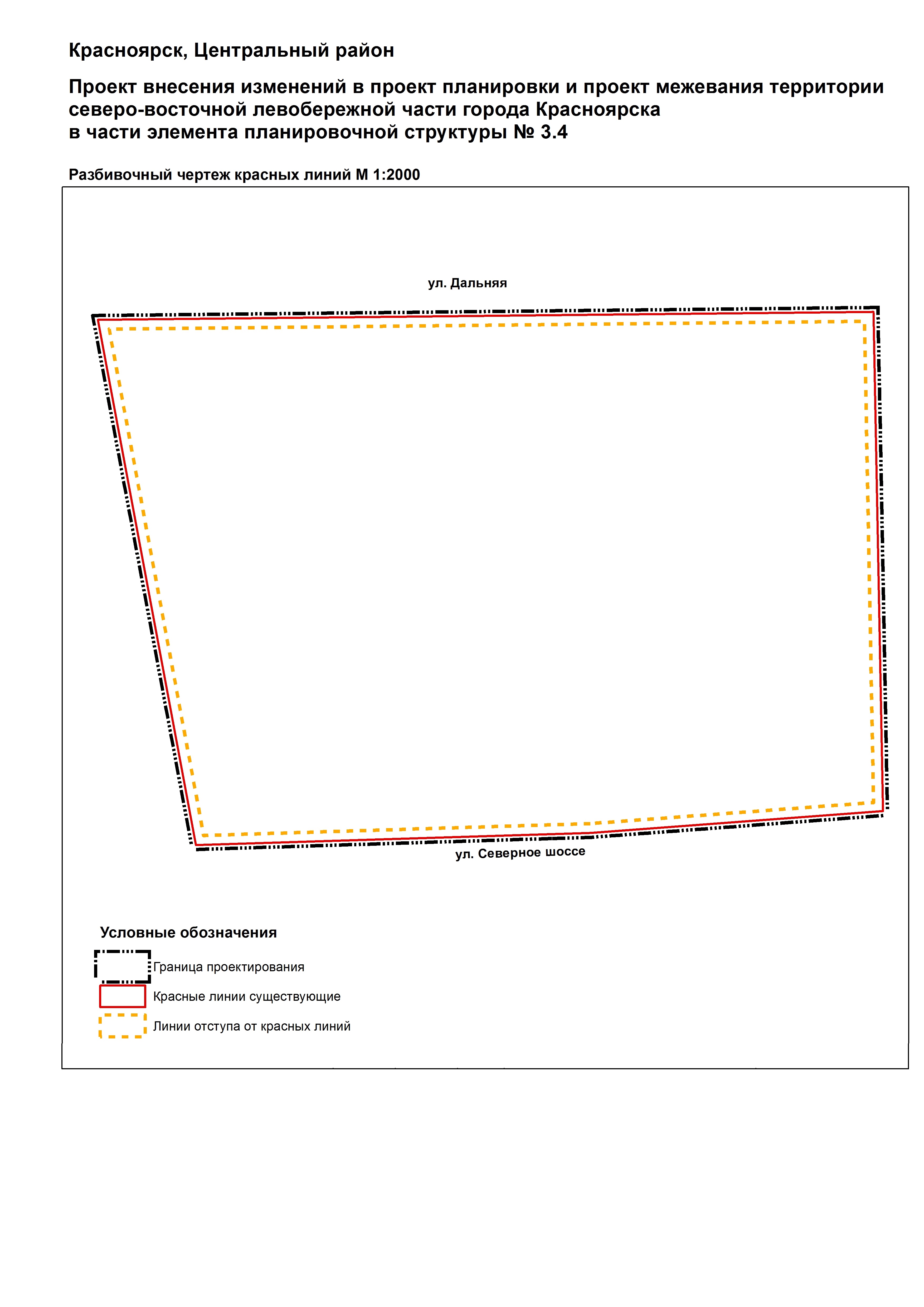 